Activity 4.4.1 Parallel Lines in Triangles  Warm Up: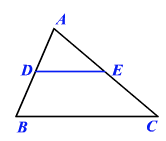 1.  In ∆ABC segment  is the midsegment joining sides  and .    a. What do you know about segments  and ?    b. What is the ratio of  and ?=====================================================================In this investigation you will discover a relationship associated with splitting the sides of a triangle.  It is a generalization of the theorem you used in the warm upPart I -   Open up GeoGebra and draw a triangle. Label its vertices A, B, and C. 
 Follow these steps to draw a line that is parallel to side  of your triangle.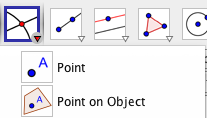 Use the “Point on Object “ tool to place a point D anywhere on side .



Use the “Parallel Line” tool to construct a line through D parallel to .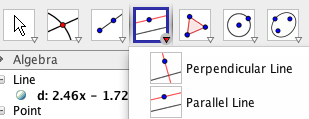 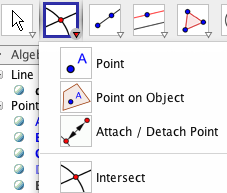 Use the “Intersect” tool to locate E, the point where the parallel line intersects side .Line  now “splits” two  sides of the triangle, and . Measure each segment of the sides that have been split.  Use the “Distance or Length” tool 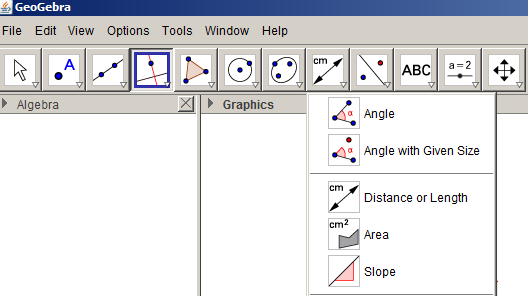 Your sketch should look something like the one below.  Record your side lengths below: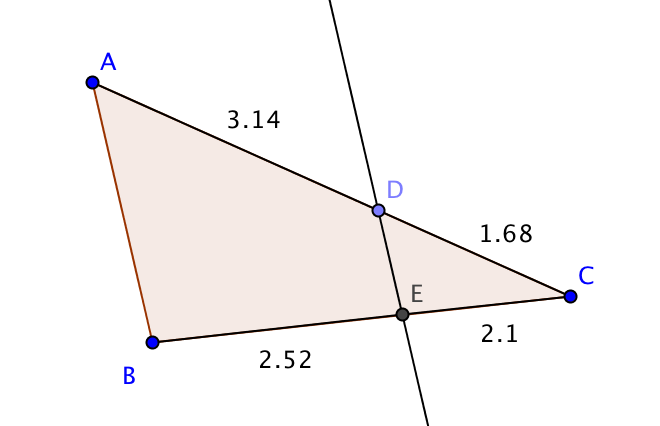 BE = __________
EC = __________ 
AD = __________
DC = __________ Find the ratio of segments on each side of the triangle (to the nearest 0.1):

 = _________ and	= _________  What do you notice?Move the line you constructed parallel to  so that your side lengths change.  Record your new side lengths below:BE = __________
EC = __________
AD = __________
DC = __________Find the new ratios:

  = _________ and	= _________  
Compare your results with other students in the class. How are the results similar?  How are they different?You have just discovered the “side splitting” relationship.  In your own words write a conjectiure that describes your discovery.Part II – Using the side splitting conjectureIn the triangle below is parallel to .  Find EC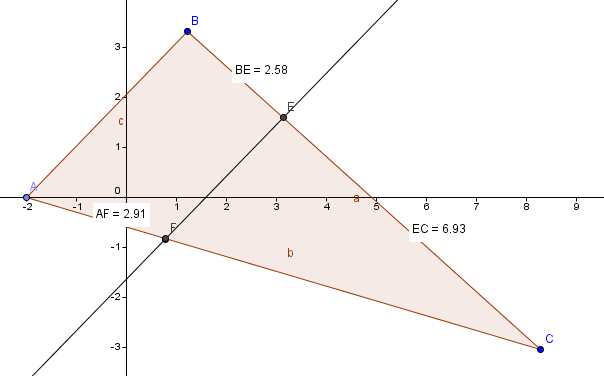 In the triangle below could  be parallel to ?  Explain your reasoning.
(Assume the given lengths are accurate to the nearest 0.01.) 